18.10.2019											       № 1066г. СевероуральскО признании утратившим силу постановления Администрации Североуральского городского округа от 04.06.2018 № 604 «Об утверждении перечня муниципальных услуг, предоставление которых не осуществляется посредством комплексного запроса на базе Государственного бюджетного учреждения Свердловской области «Многофункциональный центр предоставления государственных (муниципальных) услуг»В соответствии со статьей 15.1 Федерального закона от 27 июля 2010 года № 210-ФЗ «Об организации предоставления государственных и муниципальных услуг», руководствуясь Уставом Североуральского городского округа, решением Думы Североуральского городского округа от 22.04.2015 № 33 «Об утверждении Положения о правовых актах Североуральского городского округа, Администрация Североуральского городского округаПОСТАНОВЛЯЕТ:1. Признать утратившим силу постановления Администрации Североуральского городского округа от 04.06.2018 № 604 «Об утверждении перечня муниципальных услуг, предоставление которых не осуществляется посредством комплексного запроса на базе Государственного бюджетного учреждения Свердловской области «Многофункциональный центр предоставления государственных (муниципальных) услуг».2. Контроль за выполнением настоящего постановления возложить на Первого заместителя Главы Администрации Североуральского городского округа С. А. Золотареву.3. Опубликовать постановление в газете «Наше слово» и на официальном сайте Администрации Североуральского городского округа в сети Интернет.Глава Североуральского городского округа				          В.П. Матюшенко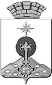 АДМИНИСТРАЦИЯ СЕВЕРОУРАЛЬСКОГО ГОРОДСКОГО ОКРУГАПОСТАНОВЛЕНИЕ